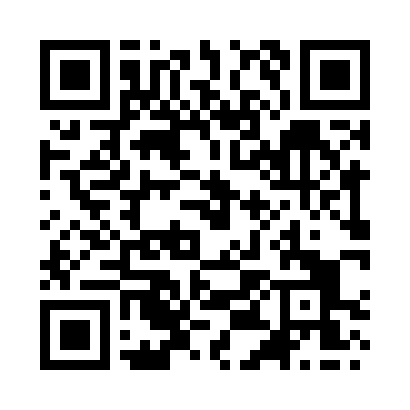 Prayer times for A' Bhrideanach, UKWed 1 May 2024 - Fri 31 May 2024High Latitude Method: Angle Based RulePrayer Calculation Method: Islamic Society of North AmericaAsar Calculation Method: HanafiPrayer times provided by https://www.salahtimes.comDateDayFajrSunriseDhuhrAsrMaghribIsha1Wed3:305:371:236:379:1011:172Thu3:295:341:236:389:1211:183Fri3:285:321:236:399:1511:194Sat3:265:301:236:409:1711:205Sun3:255:271:236:429:1911:216Mon3:245:251:226:439:2111:227Tue3:235:231:226:449:2311:238Wed3:225:211:226:459:2511:249Thu3:215:191:226:479:2711:2510Fri3:205:161:226:489:2911:2611Sat3:195:141:226:499:3111:2712Sun3:185:121:226:509:3311:2813Mon3:175:101:226:519:3511:2914Tue3:165:081:226:529:3711:3015Wed3:155:061:226:539:3911:3116Thu3:145:041:226:559:4111:3217Fri3:135:031:226:569:4311:3318Sat3:125:011:226:579:4511:3419Sun3:114:591:226:589:4711:3520Mon3:104:571:226:599:4911:3621Tue3:094:561:237:009:5011:3722Wed3:084:541:237:019:5211:3823Thu3:084:521:237:029:5411:3924Fri3:074:511:237:039:5611:3925Sat3:064:491:237:049:5711:4026Sun3:064:481:237:059:5911:4127Mon3:054:461:237:0510:0111:4228Tue3:044:451:237:0610:0211:4329Wed3:044:441:237:0710:0411:4430Thu3:034:421:247:0810:0511:4531Fri3:034:411:247:0910:0711:45